DENVER REGIONAL PRO/AM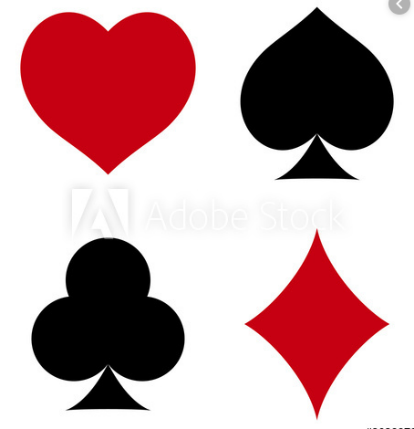 Tuesday May 19th, 2020Denver’s Rocky Mountain RegionalHere is your opportunity to play in the LARGEST PRO/AM in the country!  This event is open to all players with less than 300 masterpoints.  Novice players will be paired with a PRO with 1500-20,000+ masterpoints at Denver’s Rocky Mountain Regional Tournament.  You will be paired up the day of the event and have time to discuss your convention card with your PRO.  How do you sign up?  Here you go!Go to:  www.denverbridge.orgGo to the tab at the top that says, TOURNAMENTSUnder Upcoming Tournaments, Regional link you will see “Pro/Am Signup.”Complete the online formOnce your form has been processed you will receive an email confirmation.  Registration closes on May 8, 2020.Questions? Please feel free to ask any Unit 361 board members and they will be happy to answer your questions.  If you need assistance finding a board member, please see the Partnership Desk and they will gladly assist you.  You may also email us at, ProAm@DenverBridge.org.We understand that playing with an experienced player may seem intimidating, but it is an amazing opportunity and we are here to help!  PLEASE help us make this a record year of attendance and sign-up soon! Your Pro/Am Chairs: 
Shelbie Bastiaans (Am Chair)
Jennifer O'Neil (Pro Chair)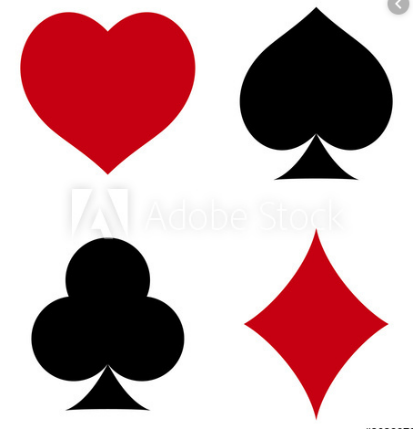 Sheryl Siegel (Assistant to the Chairs)